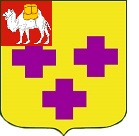 Собрание депутатов города ТроицкаЧелябинской областиПятый созывВторое заседаниеР Е Ш Е Н И Еот 22.10.2015г. № 33       г. ТроицкОб утверждении Положения об организации освещения улиц и установки указателей с названиями улиц и номерами домов в городе ТроицкеВ соответствии с Федеральным законом от 6 октября 2003 года № 131-ФЗ «Об общих принципах организации местного самоуправления в Российской Федерации», Уставом города Троицка Собрание депутатов города ТроицкаРЕШАЕТ:Утвердить Положение об организации освещения улиц и установки указателей с названиями улиц и номерами домов в городе Троицке (приложение).Признать утратившим силу решение Собрания депутатов города Троицка от 16.11.2005 года № 153 «Об утверждении Положения об организации освещения улиц и установки указателей с названиями улиц и номерами домов в городе Троицке».Настоящее решение опубликовать в газете «Вперед».Настоящее решение вступает в силу со дня его официального опубликования.Председатель Собраниядепутатов города Троицка							 В.Ю. ЧухнинГлава города Троицка 								 А.Г. ВиноградовПРИЛОЖЕНИЕк решению Собраниядепутатов города Троицкаот 22.10.2015г. № 33Положениеоб организации освещения улиц и установки указателейс названиями улиц и номерами домов в городе Троицке1.Общие положенияНастоящее Положение об организации освещения улиц и установки указателей с названиями улиц и номерами домов в городе Троицке (далее - Положение) разработано в соответствии с Бюджетным кодексом Российской Федерации, Гражданским кодексом Российской Федерации, Градостроительным кодексом Российской Федерации, Федеральным законом от 6 октября 2003 года № 131-ФЗ «Об общих принципах организации местного самоуправления в Российской Федерации», Федеральным законом от 26 марта 2003 года № 35-ФЗ «Об электроэнергетике», Уставом города Троицка и иными нормативными правовыми актами.Целью разработки настоящего Положения является регулирование отношений по организации освещения улиц и установке указателей с названиями улиц и номерами домов в городе Троицке.Настоящее Положение устанавливает расходные обязательства муниципального образования «город Троицк» по названным вопросам.Настоящее Положение действует на всей территории города Троицка.2.Порядок организации освещения улиц и установки указателейс названиями улиц и номерами домов в городе ТроицкеНа территории города Троицка осуществляется освещение улиц, площадей, автобусных остановок, территорий микрорайонов и других объектов. Освещение улиц города Троицка осуществляется в темное время суток в соответствии с графиками  включения и отключения уличного освещения. Указатели с названиями улиц устанавливаются на зданиях, находящихся на перекрестках улиц. Указатели с номерами домов устанавливаются на зданиях со стороны улиц. 3.Полномочия органов местного самоуправления города Троицкав  вопросах  организации  освещения улиц и установки указателейс названиями улиц и номерами домовСобрание депутатов города Троицка осуществляет следующие полномочия в указанной сфере:утверждает расходные обязательства бюджета города в сфере организации освещения улиц и установки указателей с названиями улиц и номерами домов;осуществляет контроль в указанных сферах в установленном порядке;осуществляет иные полномочия в соответствии с действующим законодательством.Администрация города Троицка осуществляет следующие полномочия в указанной сфере:организует в границах города уличное освещение и установку указателей с названиями улиц и номерами домов;реализует предусмотренные действующим законодательством полномочия в области организации освещения улиц и установки указателей с названиями улиц и номерами домов;формирует и созывает совещательные и консультативные органы (комиссии) по вопросам организации освещения улиц и установки указателей с названиями улиц и номерами домов на территории города;определяет приоритетные направления развития, разработки и обеспечения реализации программ перспективного развития организаций, обеспечивающих в границах города освещение улиц и установку указателей с названиями улиц и номерами домов;участвует в обеспечении согласованности действий организаций, обеспечивающих в границах города освещение улиц и установку указателей с названиями улиц и номерами домов, соответствующих по качеству обязательным требованиям нормативов, стандартов, санитарных правил и норм, условиям муниципальных контрактов;разрабатывает, организует реализацию и контролирует мероприятия, направленные на повышение энергетической эффективности, энергосбережения и энергетической безопасности в сфере освещения уличного освещения;проводит анализ состояния муниципальных инженерных сетей, потребления топливно-энергетических ресурсов;осуществляет сбор, обработку и анализ информации, статистических показателей в сфере уличного освещения;за счет бюджетных средств осуществляет муниципальные закупки товаров работ и услуг на строительство, реконструкцию, капитальный ремонт муниципальных инженерных сетей для обеспечения населения города коммунальными услугами надлежащего качества;согласовывает вывод объектов уличного освещения в ремонт и из эксплуатации;рассматривает жалобы и заявления по вопросам освещения улиц и установки указателей с названиями улиц и номерами домов; осуществляет иные полномочия в указанной сфере в соответствии с действующим законодательством и решениями Собрания депутатов города Троицка.4.Финансовое  обеспечение организации освещения улиц иустановки указателей с названиями улиц и номерами домовФинансирование расходов в сфере организации на территории города Троицка освещения улиц и установки указателей с наименованиями улиц и номерами домов является расходным обязательством муниципального образования «город Троицк».